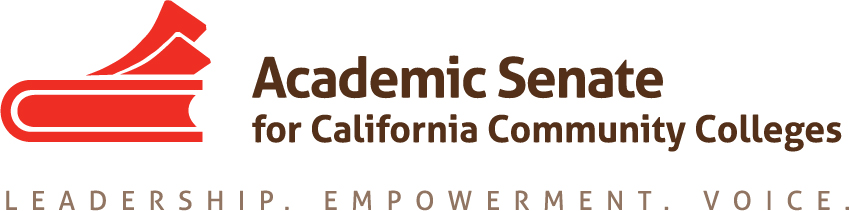 ASCCC Noncredit South Regionalat Mt. San Antonio CollegeApril 16, 20169:00am-3:00pm9:00-9:30	Check-in / Continental Breakfast9:30-9:35	Welcome and Introductions Cheryl Aschenbach, ASCCC Executive Committee, Lassen College9:35-9:45	Association of Continuing and Community Education (ACCE) Update		Madelyn Arballo, Mt. San Antonio College9:45-10:35	Chancellor’s Office Noncredit UpdateChantee Guiney, CCCCO10:35-10:50	Noncredit Student Success and Support PlansDiane Edwards-LiPera, Southwestern College10:50-11:05	Break (15)11:05-12:00	Curriculum OverviewChantee Guiney, CCCCO12:00-1:00	Lunch & Networking1:00-1:50	Creating Noncredit and Credit Partnerships to Facilitate Student SuccessDonna Necke, Mt. San Antonio College1:50-2:00	Break (10)2:00-2:50	Utilizing Noncredit for Career Technical Education Cheryl Aschenbach, ASCCC Executive Committee2015-2016 ASCCC Noncredit CommitteeCheryl Aschenbach, Chair (ASCCC Executive Committee)Diane Edwards-LiPera (Southwestern College)				Alicia Munoz (Cuyamaca College)	Melody Nightingale (Santa Monica College)					Julie Nuzum (Butte College)John Stanskas (ASCCC Executive Committee)				Jan Young (Glendale College)Interested in volunteering for an ASCCC committee or other state level appointment? Apply annually online:  http://www.asccc.org/content/application-statewide-service